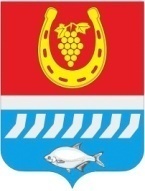 администрациЯ Цимлянского районаПОСТАНОВЛЕНИЕ__.06.2023                                              № ___                                         г. ЦимлянскОб утверждении Порядка подготовки документа планирования регулярных перевозок по муниципальным маршрутам регулярных перевозок на территории Цимлянского района Ростовской областиВ соответствии с Федеральными законами от 06.10.2003 № 131-ФЗ «Об общих принципах организации местного самоуправления в Российской Федерации»,от 13.07.2015 № 220-ФЗ «Об организации регулярных перевозок пассажиров и багажа автомобильным транспортом и городским наземным электрическим транспортом в Российской Федерации и о внесении изменений в отдельные законодательные акты Российской Федерации», Администрация Цимлянского районаПОСТАНОВЛЯЕТ:Утвердить Порядок подготовки документа планирования регулярных перевозок по муниципальным маршрутам регулярных перевозок на территории Цимлянского района Ростовской области, согласно приложению к настоящему постановлению.Настоящее постановление вступает в силу со дня его официального опубликования (обнародования) и подлежит размещению на официальном сайте Администрации Цимлянского района в информационно-телекоммуникационной сети «Интернет».3. Контроль за выполнением постановления возложить на заместителя главы Администрации Цимлянского района по строительству, ЖКХ и архитектуре Менгеля С.В.Глава АдминистрацииЦимлянского района                                                                        В.В. СветличныйПостановление вносит отдел строительства и муниципального хозяйстваПриложение  к постановлениюАдминистрацииЦимлянского района                                      от __.06.2023 № ___ПОРЯДОКподготовки документа планирования регулярных перевозокпо муниципальным маршрутам регулярных перевозок на территории Цимлянского района Ростовской области1.Общие положения1.1.Настоящий Порядок определяет процедуру подготовки и ведения документа планирования регулярных перевозок по муниципальным маршрутам регулярных перевозок на территории Цимлянского района Ростовской области(далее – Порядок), устанавливающего мероприятия, направленные на развитие регулярных перевозок на территории Цимлянского района Ростовской области (далее – документ планирования), организация которых в соответствии с Федеральным законом от 15.07.2015№ 220-ФЗ «Об организации регулярных перевозок пассажиров и багажа автомобильным транспортом и городским наземным электрическим транспортом в Российской Федерации и о внесении изменений в отдельные законодательные акты Российской Федерации»(далее – Федеральный закон от 13.07.2015 № 220-ФЗ) отнесена к компетенции Администрации Цимлянского района.1.2. Документ планирования разрабатывается отделом строительства и муниципального хозяйства Администрации Цимлянского района, на срок от трех до пяти лет, утверждается постановлением Администрации Цимлянского района и содержит в себе сведения:о муниципальных маршрутах, отнесенных к соответствующему виду регулярных перевозок (далее – муниципальный маршрут), с указанием номера и наименования маршрута;о планировании установления, изменения и отмены муниципальных маршрутов;о планировании изменения вида регулярных перевозок на муниципальных маршрутах;о сроках/графике, в соответствии с которыми в отношении регулярных перевозок по регулируемым тарифам, частично или полностью оплачиваемых за счет средств бюджета Цимлянского района, должен быть заключен муниципальный контракт на осуществление регулярных перевозок по регулируемым тарифам;о планировании проведения закупок на право осуществления регулярных перевозок по регулируемым тарифам на муниципальных маршрутах в соответствии с Федеральными законами от 13.07.2015 № 220-ФЗ, от 05.04.2013 № 44-ФЗ «О контрактной системе в сфере закупок товаров, работ, услуг для обеспечения государственных и муниципальных нужд» (далее – Федеральный закон от 05.04.2016 № 44-ФЗ);о планировании проведения открытого конкурса и выдачи свидетельств на право осуществления регулярных перевозок по нерегулируемым тарифам, в соответствии с Федеральными законами от 13.07.2015 № 220-ФЗ;о планировании проведения иных мероприятий, направленных на обеспечение транспортного обслуживания населения на территории Цимлянского района Ростовской области.1.3. Внесение изменений в документ планирования регулярных перевозок осуществляется постановлением Администрации Цимлянского района, проект которого разрабатывается отделом строительства и муниципального хозяйства Администрации Цимлянского района.1.4. Документ планирования регулярных перевозок размещается на официальном сайте Администрации Цимлянского района в информационно-телекоммуникационной сети «Интернет».2.Структура и информация документапланирования регулярных перевозок 2.1. Документ планирования регулярных перевозок ведется отделом строительства и муниципального хозяйства Администрации Цимлянского района в электронном виде и на бумажном носителе путем внесения сведений о мероприятиях, направленных на развитие регулярных перевозок, по форме согласно приложению к настоящему Порядку.2.2. Документ планирования регулярных перевозок состоит из четырех разделов:Раздел I – «Виды регулярных перевозок по муниципальным маршрутам»;Раздел II – «План изменения муниципальных маршрутов»;Раздел III – «План-график заключения муниципальных контрактов на выполнение работ, связанных с осуществлением регулярных перевозок по регулируемым и/или нерегулируемым тарифам по муниципальным маршрутам и последующей выдачей карт маршрутов (при осуществлении регулярных перевозок по регулируемым тарифам) либо свидетельств об осуществлении перевозок (при осуществлении регулярных перевозок по нерегулируемым тарифам), если иное не предусмотрено действующим законодательством»;Раздел IV«План проведения иных мероприятий, направленных на обеспечение транспортного обслуживания населения».2.3. Раздел I документа планирования регулярных перевозок должен содержать информацию о каждом муниципальном маршруте со следующими сведениями:порядковый номер записи в документе планирования регулярных перевозок;номер муниципального маршрута, присвоенный ему организатором пассажирских перевозок в соответствии с реестром муниципальных маршрутов регулярных перевозок на территории Цимлянского района Ростовской области               (далее - номер муниципального маршрута);наименование муниципального маршрута;фактический вид регулярных перевозок, установленный для муниципального маршрута на момент утверждения документа планирования регулярных перевозок (далее – установленный фактический вид регулярных перевозок) по регулируемым тарифам/ по нерегулируемым тарифам;планируемый вид регулярных перевозок на соответствующем муниципальном маршруте (по регулируемым тарифам/ по нерегулируемым тарифам);дата вступления в силу изменения вида регулярных перевозок на соответствующем муниципальном маршруте вносится в случае изменения вида регулярных перевозок на муниципальном маршруте, должна соответствовать требованиям, указанным в пункте 2.7 настоящего Порядка).2.4. Раздел II документа планирования регулярных перевозок должен содержать информацию о муниципальных маршрутах, подлежащих установлению, изменению или отмене, со следующими сведениями:порядковый номер записи в документе планирования регулярных перевозок;номер муниципального маршрута;наименование муниципального маршрута;вид изменения муниципального маршрута (установление, изменение или отмена);содержание изменения (заполняется в случае установления нового или изменения действующего муниципального маршрута);дата вступления в силу изменений (должна соответствовать требованиям, указанным в пункте 2.7 настоящего Порядка).2.5. Раздел III документа планирования регулярных перевозок должен содержать информацию о муниципальных маршрутах, по которым запланированы мероприятия по заключению муниципальных контрактов на выполнение работ, связанных с осуществлением регулярных перевозок по регулируемым и/или нерегулируемым тарифам по муниципальным маршрутам и последующей выдачей карт маршрутов (при осуществлении регулярных перевозок по регулируемым тарифам) либо свидетельств об осуществлении перевозок (при осуществлении регулярных перевозок по нерегулируемым тарифам), если иное не предусмотрено действующим законодательством, со следующими сведениям:порядковый номер записи в документе планирования регулярных перевозок;номер муниципального маршрута;наименование муниципального маршрута;срок проведения закупок работ, связанных с осуществлением регулярных перевозок по регулируемым тарифам, в соответствии с Федеральным законом от 05.04.2013 № 44-ФЗ в случае наличия предусмотренных тем же Федеральным законом оснований для проведения конкурса;срок проведения открытого конкурса и выдачи свидетельств на право осуществления регулярных перевозок по нерегулируемым тарифам, в соответствии с Федеральным законом от 13.07.2015 № 220-ФЗ, в случае наличия предусмотренных тем же Федеральным законом оснований для проведения конкурса;дата начала действия муниципального контракта на выполнение работ, связанных с осуществлением регулярных перевозок по регулируемым маршрутам (заполняется в отношении муниципальных маршрутов, по которым установлен вид перевозок «по регулируемым тарифам»);дата начала действия карт маршрутов для осуществления перевозок по муниципальным маршрутам (заполняется в отношении муниципальных маршрутов, по которым установлен вид перевозок «по регулируемым тарифам»);дата начала действия свидетельств об осуществлении перевозок по муниципальным маршрутам (заполняется в отношении муниципальных маршрутов, по которым установлен вид перевозок «по нерегулируемым тарифам»).2.6. Раздел IV документа планирования регулярных перевозок должен содержать информацию о муниципальных маршрутах, на которых запланировано проведение иных мероприятий, направленных на обеспечение транспортного обслуживания населения, со следующими сведениями:порядковый номер записи в документе планирования регулярных перевозок;номер муниципального маршрута;наименование муниципального маршрута;наименование мероприятия, направленного на обеспечение транспортного обслуживания населения на территории Цимлянского района Ростовской области(далее – мероприятие), в том числе изменение техникоэксплуатационных условий на муниципальном маршруте, установление, упразднение, переименование остановочного пункта на муниципальном маршруте;содержание мероприятия;сроки (даты) проведения мероприятия.2.7. Сроки (даты) проведения мероприятий, связанных с изменением вида регулярных перевозок на соответствующем муниципальном маршруте, изменением или отменой муниципальных маршрутов, должны указываться в документе планирования регулярных перевозок с учетом необходимости извещения об этих мероприятиях перевозчиков, осуществляющих регулярные перевозки по муниципальным маршрутам, не позднее, чем за сто восемьдесят дней до дня вступления в силу постановления Администрации Цимлянского района об утверждении документа планирования регулярных перевозок (о внесении изменений в документ планирования регулярных перевозок).Управляющий делами                                                     			      А.В. КуликПриложениек Порядку подготовки документапланирования регулярных перевозокпо муниципальным маршрутам регулярных перевозок на территорииЦимлянского района Ростовской областиФОРМАДокумент планирования регулярных перевозок по муниципальным маршрутам регулярных перевозок на территории Цимлянского района Ростовской областиРаздел I. «Виды регулярных перевозок по муниципальным маршрутам»Раздел II. «План изменения муниципальных маршрутов»Раздел III. «План-график заключения муниципальных контрактов на выполнение работ, связанных с осуществлением регулярных перевозок по регулируемым и/или нерегулируемым тарифам по муниципальным маршрутам регулярных перевозок и последующей выдачей карт маршрутов (при осуществлении регулярных перевозок по регулируемым тарифам) либо свидетельств об осуществлении перевозок (при осуществлении регулярных перевозок по нерегулируемым тарифам), если иное не предусмотрено действующим законодательством»Раздел IV «План проведения иных мероприятий, направленных на обеспечение транспортного обслуживания населения»№п/пНомер муниципального маршрутаНаименование муниципального маршрутаУстановленный фактический вид регулярных перевозок (по регулируемым тарифам/ по нерегулируемым тарифам)Планируемый вид регулярных перевозок (по регулируемым тарифам/ по нерегулируемым тарифам)Дата вступления в силу изменения вида регулярных перевозок123456№п/пНомер муниципального маршрутаНаименование муниципального маршрутаВид изменения муниципального маршрута (установление, изменение, отмена)Содержание измененияДата изменения 123456№п/пНомер муници-пального маршрутаНаимено-вание муници-пального маршрутаСрок проведения закупок работ в соответствии с Федеральным законом от 05.04.2013№ 44-ФЗСрок проведения открытого конкурса и выдачи свидетельств в соответствии с Федеральным законом от 13.07.2015 № 220-ФЗДата начала действия муниципального контракта Дата начала действия карт маршрутовДата начала действия свидетельств об осуществлении перевозок12345678№п/пНомер муниципального маршрутаНаименование муниципального маршрутаНаименование мероприятияСодержание мероприятияСроки (даты) проведения мероприятия 123456